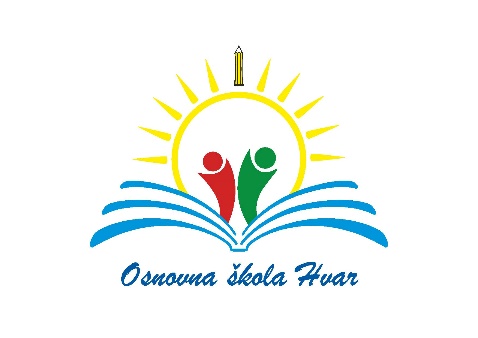 DODATNI OBRAZOVNI MATERIJALIZa učenike prvog razreda u nastavnoj godini 2020./2021.PREDMETRAZREDNAZIV DODATNOG MATERIJALAIZDAVAČHrvatski jezik1.razredPČELICA 1, radna bilježnica za 1. razred  OŠ( 1.dio + 2.dio)Školska knjigaPriroda i društvo 1.razredEUREKA 1,radna bilježnica za 1. razred OŠŠkolska knjigaMatematika1.razredMATEMATIČKA MREŽA 1, radna bilježnica za 1. razred OŠŠkolska knjigaMatematika1.razredMATEMATIČKA MREŽA 1, zbirka zadataka za 1. razred OŠŠkolska knjigaLikovna kultura1.razredMapa za likovnu kulturu 1,2po želji roditeljaLikovna kultura1.razredPribor za likovnu kulturu( kutija za likovnu kulturu)po želji roditelja